108年 嘉義縣 農嘉樂 主題遊程行銷活動補助案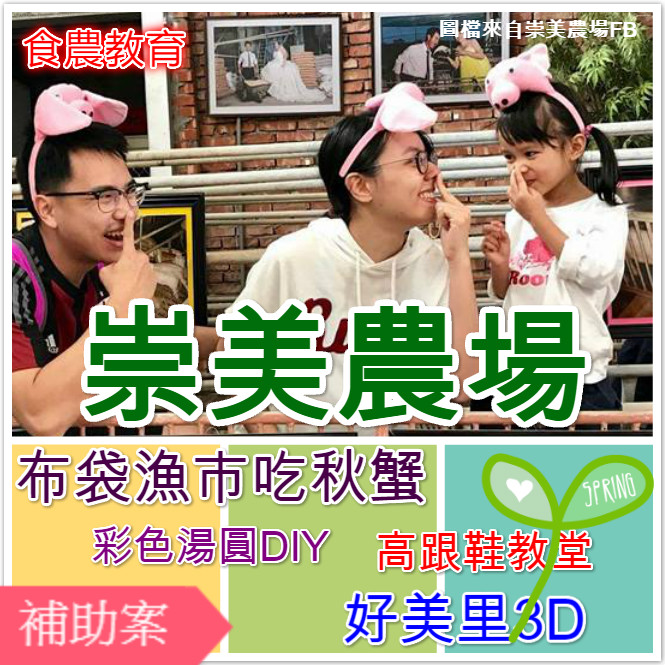 行程大綱(車上活動)公路風光&影片欣賞&有獎徵答。出發-(領取當日早餐)-崇美農場(生態導覽+彩色湯圓DIY+食農教育+手作食用)-布袋漁港觀光魚市|雲嘉南濱海國家風景區。推薦【嘉義美食】布袋漁港巨無霸三層蚵嗲，爆漿狂洩的鮮蚵走山啦-高跟鞋教堂-好美里海洋戶外美術館一回程負責導覽的女主人相當風趣幽默.連我這種很容易走神的人都全神貫注地聆聽.前身是豬舍.遊客座的地方居然也是當年豬舍的遺跡喔！也是認真種植無化學農藥、依時令種植不同作物.紅鬚玉米筍還有蘋果絲瓜、秋葵、茄子、洛神等等.有無毒晶鑽米，都是可以購買、網購的喔！11/16  299+ DIY●主辦:嘉義縣文化觀光局 ●協辦:森洋創意行銷公司 ●承攬:家樂福旅遊原價920元補助後★每座299元●需另外加DIY費●包含:遊覽來回車資、早餐(三明治或熱包子)一份+下午茶點心(車上小茶點心及Carrefour Discount茶包*請務必自備環保杯壺)、保險費、代收轉付稅金  ●不包含:1.午餐:推薦布袋觀光漁市隨意吃 2.司機領隊服務工資100/每座位 + DIY  150元 /7歲以上原價920元補助後★每座299元●需另外加DIY費●包含:遊覽來回車資、早餐(三明治或熱包子)一份+下午茶點心(車上小茶點心及Carrefour Discount茶包*請務必自備環保杯壺)、保險費、代收轉付稅金  ●不包含:1.午餐:推薦布袋觀光漁市隨意吃 2.司機領隊服務工資100/每座位 + DIY    0元 /6歲以下原價920元補助後★每座299元●需另外加DIY費●包含:遊覽來回車資、早餐(三明治或熱包子)一份+下午茶點心(車上小茶點心及Carrefour Discount茶包*請務必自備環保杯壺)、保險費、代收轉付稅金  ●不包含:1.午餐:推薦布袋觀光漁市隨意吃 2.司機領隊服務工資100/每座位 農村導覽+食農教育+彩色湯圓手作食用.備品及講師解說等2小時活動